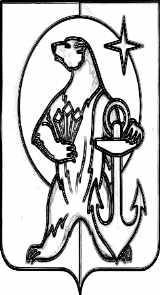 РОССИЙСКАЯ ФЕДЕРАЦИЯ ЧУКОТСКИЙ АВТОНОМНЫЙ ОКРУГМУНИЦИПАЛЬНОЕ БЮДЖЕТНОЕ ОБЩЕОБРАЗОВАТЕЛЬНОЕ УЧРЕЖДЕНИЕ«СРЕДНЯЯ ШКОЛА с. РЫТКУЧИ» П Р И К А З    Об	организации	проведенияитогового собеседования по русскому языку для обучающихся 9 класса в              МБОУ СШ с.РыткучиВ целях подготовки к проведению итогового собеседования по русскому языку обучающихся 9-х классов общеобразовательных организаций согласно части III Порядка проведения государственной итоговой аттестации по образовательным программам основного общего образования, утвержденного приказом Министерства просвещения Российской Федерации и Федеральной службой по надзору в сфере образования и науки от 07 ноября 2018 года № 189/1513, регистрационный № 52953 Министерства юстиции Российской Федерации от 10 декабря 2018 года, в соответствии с приказом Департамента образования и науки Чукотского автономного округа от 25.01.2023 № 01-21/42 «Об организации проведения итогового собеседования по русскому языку для обучающихся 9-х классов общеобразовательных организаций в 2023 году» ПРИКАЗЫВАЮ:Провести в образовательном учреждении итоговое собеседование по русскому языку для обучающихся 9-х классов согласно Регламенту организации и проведения итогового собеседования на территории Чукотского автономного округа в 2023 году. Установить дату - 08 февраля 2023 года и время начала 09.00 часов местного времени проведения итогового собеседования по русскому языку обучающихся 9-х классов.Установить дату - 15 марта и 15 мая 2023 года и время начала 09.00 часов местного времени проведения итогового собеседования по русскому языку для обучающихся 9-х классов, которые по уважительной причине не смогли принять участие и /или получили «незачет» 08 февраля 2023 годаНазначить школьным координатором по проведению итогового собеседования по русскому языку Бирючеву О.В., заместителя директора по УВР.Назначить техническим специалистом Олчей Б.Э., системного администратора, ответственного за получение и тиражирование материалов итогового собеседования по русскому языку.Назначить комиссию по проведению итогового собеседования:- Еньшина А.Н., учитель русского языка и литературы;- Чурюмова Л.Б., учитель русского языка и литературы;- Шубина С.В., учитель начальных классов;- Нурова С.Б., учитель биологии, химии;- Алиева Б.В. учитель физики, информатики (организатор вне аудитории)Бирючевой О.В., школьному координатору:обеспечить организационно-технологическое сопровождение процедуры проведения итогового собеседования обеспечить ознакомление заинтересованных участников образовательных отношений с приказами Департамента образования и науки Чукотского автономного округа от 25.01.2023 № 01-21/42 «Об организации проведения итогового собеседования по русскому языку для обучающихся 9-х классов общеобразовательных организаций в 2023 году» и настоящим приказом;обеспечению необходимых условий для проведения итогового собеседования обучающихся 9-х классов по русскому языкуобеспечить условия для бесперебойной работы в режиме «online» технических специалистов и ответственных сотрудников пункта проведения итогового собеседования по русскому языку с сотрудниками Отдела оценки и контроля качества образования Департамента образования, культуры и спорта Чукотского автономного округа (далее – Отдела оценки и контроля качества образования) по вопросам подготовки и проведения итогового собеседования по русскому языку;привлечь сотрудников образовательной организации к участию в процедуре проведения итогового собеседования по русскому языку;обеспечить общий контроль проведения итогового собеседования по русскому языку в общеобразовательной организации;в день проведения итогового собеседования по русскому языку проверить готовность учебных                   кабинетов к проведению итогового собеседования по русскому языку.Олчей Б.Э., техническому специалисту,разместить информацию о сроках и месте проведения, продолжительности проведения итогового собеседования по русскому языку на официальном сайте общеобразовательной организации;бесперебойной работе в режиме «on-line» технических специалистов и ответственных сотрудников пункта проведения экзаменов с сотрудниками Отдела оценки и контроля качества образования по вопросам подготовки и проведения итогового собеседования для обучающихся 9-х классов по русскому языку;информационной безопасности передачи баз данных в Отдел оценки и контроля качества образования; приёму, передаче, учёту, хранению и уничтожению экзаменационных материалов итогового собеседования обучающихся 9-х классов по русскому языку.Еньшиной А.Н., классному руководителю 9 класса:довести до сведения выпускников и их родителей (законных представителей) информацию о времени и месте проведения итогового собеседования по русскому языку;организовать ознакомление под подпись обучающихся и их родителей (законных представителей) с приказами Департамента образования и науки Чукотского автономного округа от 25.01.2023 № 01-21/42 «Об организации проведения итогового собеседования по русскому языку для обучающихся 9-х классов общеобразовательных организаций в 2023 году» и настоящим приказом;обеспечить в день проведения итогового собеседования по русскому языку своевременную явку выпускников, зарегистрированных на прохождение итогового собеседования по русскому языку;проверить наличие документов, удостоверяющих личность (паспорт), гелевой ручки с черной пастой;в срок до 08.02.2023 подготовить кабинет для проведения итогового собеседования по русскому языку.Заместителю директора по УВР (Бирючева О.В.) внести необходимые корректировки в расписание занятий в день проведения собеседования по русскому языку.Контроль исполнения данного приказа оставляю за собой. И.о. директора школы                                                                      О.В.Бирючеваот 26.01.2023№01-11/22с. Рыткучи